Prazo para protocolizar as pendências solicitadas: 04/03/2020ENTIDADE TOMADORA DO FINANCIAMENTOEMPREENDIMENTO A SER FINANCIADO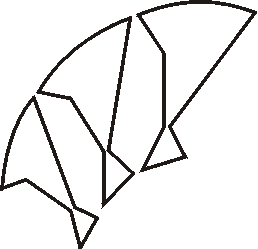 FEHIDRO e COBRANÇAS PCJ2019 e 2020ENTREGA DE DOCUMENTOS(Pendências Demanda Priorizada – Deliberações nº 297/18 e nº 324/2019)Protocolo Agência das Bacias PCJRAZÃO SOCIAL: I - IDENTIFICAÇÃO DO EMPREENDIMENTO DEMANDA PRIORIZADA1. TÍTULO: 2. ENQUADRAMENTO NO PDC (Conforme Art. 2º, inciso II do Anexo I da Deliberação dos Comitês PCJ nº 297/2018) E NO SUBPROGRAMA DOS PDCS DO PLANO DE BACIAS PCJ VIGENTE: (   )     PDC 01                          (   )     PDC 03                           (   )     PDC 05II. INVESTIMENTOVALOR GLOBAL DO EMPREENDIMENTO (VG): R$         RECURSO PRETENDIDO FEHIDRO/COBRANÇAS PCJ: R$ MUNICÍPIO ONDE SERÁ EXECUTADO O EMPREENDIMENTO: CONTRAPARTIDA OFERECIDA: R$       ( % do VG)À Agência das Bacias PCJ: Solicitamos a verificação dos documentos anexos à presente Ficha de Protocolo conforme termos da Deliberação dos Comitês PCJ nº 297/18, de 28/06/2018 e Deliberação dos Comitês PCJ nº 324/19, de 26/07/19, necessários para o encaminhamento do processo.Responsável Legal pela Entidade:NOME:               R.G. No: CARGO:             ASSINATURA ____________________________                                               